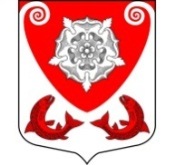 МЕСТНАЯ  АДМИНИСТРАЦИЯМО РОПШИНСКОЕ СЕЛЬСКОЕ ПОСЕЛЕНИЕМО ЛОМОНОСОВСКОГО  МУНИЦИПАЛЬНОГО РАЙОНАЛЕНИНГРАДСКОЙ ОБЛАСТИП О С Т А Н О В Л Е Н И Е№ 100от  22.05.2017 г.О внесении изменений в Генеральную схему санитарной очистки территории
муниципального образования Ропшинское сельское поселение
Ломоносовского муниципального района Ленинградской области      В соответствии с Федеральным законом от 06.10.2003 № 131-ФЗ «Об общих принципах организации местного самоуправления в Российской Федерации», с целью оптимизации комплекса работ по организации, сбору, удалению отходов  и уборке территории, местная администрация МО Ропшинское сельское поселение                                           ПОСТАНОВЛЯЕТ:1. Внести в генеральную схему  санитарной очистки территории 
муниципального образования Ропшинское сельское поселение
Ломоносовского муниципального района Ленинградской области, утвержденную постановлением местной администрации МО Ропшинское сельское поселение МО Ломоносовского муниципального района Ленинградской области от 25.12.2015 года № 757 следующие изменения:1.1.  В пункте 2.1.3 генеральной схемы санитарной очистки территории муниципального образования Ропшинское сельское поселение  Ломоносовского муниципального района Ленинградской области информацию по существующим местам временного хранения отходов ( твердых,  жидких) таблицы   изложить в новой редакции:2. Настоящее постановление вступает в силу с момента опубликования ( обнародования) на официальном сайте муниципального образования в информационно-телекоммуникационной сети Интернет.3. Контроль за исполнением настоящего постановления возложить на ведущего специалиста местной администрации Михайлову В.А.Глава местной администрацииМО Ропшинское  сельское поселения                                                                  Р.М. МорозовИсп. Горпенюк О.В.Тел.8(81376)72224АдресОбъем куб.м.Периодичность вывозаП. Ропша, у МКД: д.2/151 х 7,52 раза в неделюП. Ропша, у МКД: д.2/161 х 7,502 раза в неделюП. Ропша, у МКД: д.1и д.21 х 2,002 раза в неделюПос. Ропша, у МКД Стрельнинское ш., д.111 х 2,002 раза в неделюд. Яльгелево,  у МКД д.451 х 8,00через деньд. Яльгелево, у МКД д.441 х 8,00через деньд. Яльгелево, у  МКД д.46    1х 10,00через деньд. Яльгелево, у МКД д.211 х 8,00через деньАдрес площадок длясбора отходовКол-воустановлен-ныхконтейнеров,(шт.покуб.м)ПериодичностьвывозаКол-вонаселенияпользующегосяданнымиплощадкамиПринадлежностьконтейнеровП. Ропша, у МКД : д.2/15; д.2/16;  д.1,  д.2 2 х 7,502 раза в неделю350д. Яльгелево, д., 44, 45, 464 х 6,0через  день1450д. Яльгелево, МКД д. 21       1 х 6,0через  день70